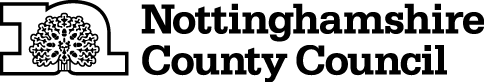 TEMPORARY CLOSURE OF FOOTPATHTHE NOTTINGHAMSHIRE COUNTY COUNCIL (EAST MARKHAM FOOTPATH NO.17) (TEMPORARY PROHIBITION) CONTINUATION ORDER 2023NOTICE IS HEREBY GIVEN that the Secretary of State Transport in pursuance of the powers conferred by Sections 14 and 15 of the Road Traffic Regulation Act 1984 approves of The Nottinghamshire County Council (East Markham Footpath No.17) (Temporary Prohibition) Order 2023 (which came into force on 3rd April 2023 and continues in force until 2nd October 2023 inclusive) being extended and continuing in force until 2nd April 2024 or until completion of the relevant works, whichever is the sooner.The Order has the following effect:-No person shall: -  proceed on foot,in the following length of Footpath at East Markham in the District of Bassetlaw: -East Markham Footpath No.17 between the end of Great Lane and the junction with Footpath No.19 at Harold Lane.AND NOTICE IS HEREBY FURTHER GIVEN that during the period of restriction the alternative route available for pedestrians  will be as follows:-	York Street, East Markham Footpath No.18 and No.19 to re-join Footpath No.17, Harold Lane and vice versa.If the works are not completed within the above period the Order may be extended for a longer period with the further approval of the Secretary of State for Transport.The prohibition is required to enable approved building works to be carried out and in respect of the likelihood of danger to the public and damage to the footpath.THIS NOTICE DATED THIS 28TH DAY OF SEPTEMBER 2023Corporate Director of PlaceNottinghamshire County CouncilCounty HallNG2 7QPFor more information contact the Rights of Way office on (0115) 977 5680